                                                 Приложение 4 к Учетной политике Департамента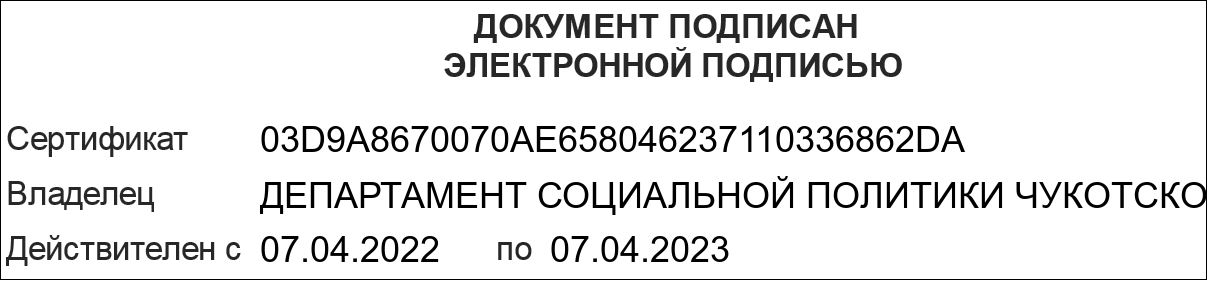 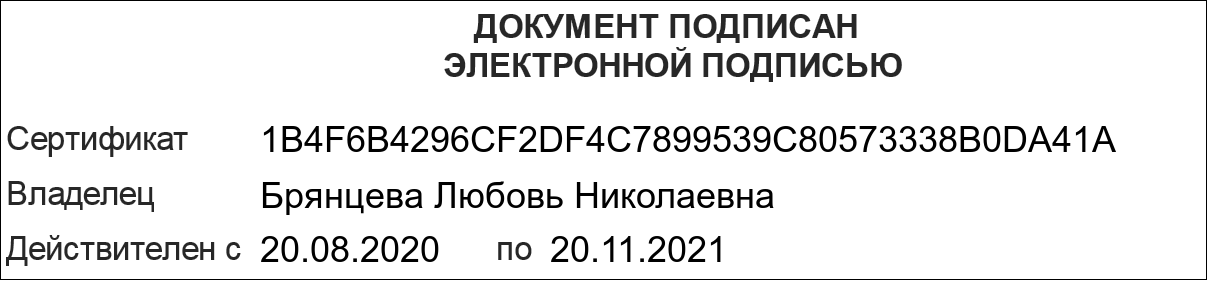                                                                                    социальной политики Чукотского                                                                                         автономного округаПоложение о внутреннем финансовом контроле1. Общие положения1.1. Настоящее положение разработано в соответствии с законодательством России, Приказом Минфина России от 31 декабря 2016 г. № 256н «Об утверждении федерального стандарта бухгалтерского учета для организаций государственного сектора «Концептуальные основы бухгалтерского учета и отчетности организаций государственного сектора», Приказом Минфина России от 30 декабря 2017 г. № 274н «Об утверждении федерального стандарта бухгалтерского учета для организаций государственного сектора «Учетная политика, оценочные значения и ошибки» и Положения о Департаменте социальной политики Чукотского автономного округа, утвержденного Постановлением Правительства Чукотского автономного округа от 28 августа 2009 г. № 248. Положение устанавливает единые цели, правила и принципы проведения внутреннего финансового контроля учреждения. 1.2. Внутренний финансовый контроль направлен на:- создание системы соблюдения законодательства России в сфере финансовой деятельности;- повышение качества составления и достоверности бюджетной отчетности и ведения бюджетного учета;- повышение результативности и недопущение нецелевого использования бюджетных средств.1.3. Внутренний контроль в Департаменте осуществляют руководители всех уровней, сотрудники.1.4. Целями внутреннего финансового контроля Департамента являются:- подтверждение достоверности бюджетного учета и отчетности Департамента и соответствия порядка ведения учета методологии и стандартам бюджетного учета, установленным Минфином России;- подготовка предложений по повышению экономности и результативности использования средств окружного бюджета. 1.5. Основные задачи внутреннего контроля:- установление соответствия проводимых финансовых операций в части финансово-хозяйственной деятельности и их отражение в бюджетном учете и отчетности требованиям законодательства; установление соответствия осуществляемых операций регламентам, полномочиям сотрудников;- соблюдение установленных технологических процессов и операций при осуществлении деятельности;1.6. Принципы внутреннего финансового контроля Департамента:- принцип законности, неуклонное и точное соблюдение всеми субъектами внутреннего контроля норм и правил, установленных законодательством России;- принцип объективности, внутренний контроль осуществляется с использованием - фактических документальных данных в порядке, установленном 
законодательством России, путем применения методов, обеспечивающих получение полной и достоверной информации;- принцип ответственности, каждый субъект внутреннего контроля за ненадлежащее выполнение контрольных функций несет ответственность в соответствии с законодательством России.2. Организация системы внутреннего контроля2.1. Система внутреннего контроля обеспечивает:- точность и полноту документации бюджетного учета;- соблюдение требований законодательства;- своевременность подготовки достоверной бюджетной отчетности;- предотвращение ошибок и искажений;- исполнение приказов и распоряжений руководителя Департамента;- сохранность имущества Департамента.2.2. Система внутреннего контроля позволяет следить за эффективностью работы структурных подразделений, отделов, добросовестностью выполнения сотрудниками возложенных на них должностных обязанностей.2.3. В рамках внутреннего контроля проверяется правильность отражения совершаемых фактов хозяйственной жизни в соответствии с действующим законодательством России и иными нормативными актами Департамента.2.4. При выполнении контрольных действий отдельно или совместно используются следующие методы:-  самоконтроль;-  контроль по уровню подчиненности (подведомственности);-  смежный контроль.2.5. Контрольные действия подразделяются на: - визуальные – осуществляются без использования прикладных программных средств автоматизации;  - автоматические – осуществляются с использованием прикладных программных средств автоматизации без участия должностных лиц;- смешанные – выполняются с использованием прикладных программных средств автоматизации с участием должностных лиц.2.6. Способы проведения контрольных действий:- сплошной способ – контрольные действия осуществляются в отношении каждой проведенной операции: действия по формированию документа, необходимого для выполнения внутренней бюджетной процедуры;- выборочный способ – контрольные действия осуществляются в отношении отдельной проведенной операции: действия по формированию документа, необходимого для выполнения внутренней бюджетной процедуры.2.7. При проведении внутреннего контроля проводится:- проверка документального оформления:- записи в регистрах бюджетного учета проводятся на основе первичных учетных документов (в том числе бухгалтерских справок);- включение в бюджетную (финансовую) отчетность существенных оценочных значений;- подтверждение соответствия между объектами (документами) и их соответствия установленным требованиям;- соотнесение оплаты материальных активов с их поступлением в Департамент;- санкционирование сделок и операций;- сверка расчетов Департамента с поставщиками и покупателями и прочими дебиторами, и кредиторами для подтверждения сумм дебиторской и кредиторской задолженности;- разграничение полномочий и ротация обязанностей;- процедуры контроля фактического наличия и состояния объектов (в том числе инвентаризация);- контроль правильности сделок, учетных операций;- связанные с компьютерной обработкой информации:- регламент доступа к компьютерным программам, информационным системам, данным и справочникам;- порядок восстановления данных;- обеспечение бесперебойного использования компьютерных программ (информационных систем);- логическая и арифметическая проверка данных в ходе обработки информации о фактах хозяйственной жизни. Исключается внесение исправлений в компьютерные программы (информационные системы) без документального оформления;3. Организация внутреннего финансового контроля 3.1. Внутренний финансовый контроль в Департамента подразделяется на предварительный, текущий и последующий. 3.1.1. Предварительный контроль осуществляется до начала совершения хозяйственной операции. Позволяет определить, насколько целесообразной и правомерной является операция. Целью предварительного финансового контроля является предупреждение нарушений на стадии планирования расходов и заключения договоров. Предварительный контроль осуществляют руководитель Департамента, заместители структурных Управлений и ведущий специалист по закупкам отдела административно-организационной и правовой работы.При проведении предварительного внутреннего финансового контроля проводится:- проверка финансово-плановых документов (расчетов потребности в денежных средствах, бюджетной сметы и др.) начальником финансово-экономического управления Департамента, в период его отсутствия заместителями начальника финансово-экономического управления Департамента, их визирование, согласование и урегулирование разногласий;- проверка законности и экономической обоснованности, визирование проектов договоров (контрактов), визирование договоров и прочих документов, из которых вытекают денежные обязательства, ведущим специалистом по закупкам отдела административно-организационной и правовой работы и начальником финансово-экономического управления Департамента, в период его отсутствия заместителями начальника финансово-экономического управления Департамента;- контроль за принятием обязательств учреждения в пределах доведенных лимитов бюджетных обязательств осуществляется начальником финансово-экономического управления Департамента, в период его отсутствия заместителями начальника финансово-экономического управления Департамента;- проверка расчетов перед выплатами осуществляется начальником финансово-экономического управления Департамента, в период его отсутствия заместителями начальника финансово-экономического управления Департамента;- специалистами финансово-экономического управления Департамента осуществляется проверка бюджетной, финансовой, налоговой до утверждения или подписания. 3.1.2. При проведении текущего внутреннего финансового контроля проводится:- проверка расходных денежных документов до их оплаты (расчетно-платежных - ведомостей, реестров, списков, заявок на перечисление, счетов и т. п.). Фактом контроля является разрешение документов к оплате;- проверка первичных документов, отражающих факты хозяйственной жизни учреждения;- проверка у подотчетных лиц наличия полученных под отчет наличных денежных средств и (или) оправдательных документов;- контроль за взысканием дебиторской и погашением кредиторской задолженности;- сверка аналитического учета с синтетическим (оборотная ведомость);- проверка фактического наличия материальных средств;- мониторинг расходования лимитов бюджетных обязательств по назначению, оценка эффективности и результативности их расходования;- проверка начальником финансово-экономического управления Департамента, заместителем начальника финансово-экономического управления Департамента журналов операций на соответствие методологии учета и 
положениям учетной политики учреждения.Ведение текущего контроля осуществляется на постоянной основе специалистами финансово-экономического управления Департамента. Проверку первичных учетных документов проводят сотрудники финансово-экономического управления Департамента, которые принимают документы к учету. В каждом документе проверяют:- соответствие формы документа и хозяйственной операции;- наличие обязательных реквизитов, если документ составлен не по унифицированной форме;- правильность заполнения и наличие подписей.3.1.3. Последующий контроль проводится по итогам совершения хозяйственных операций, который осуществляется путем анализа и проверки бухгалтерской документации и отчетности, проведения инвентаризаций и иных необходимых процедур.Целью последующего внутреннего финансового контроля является обнаружение фактов незаконного, нецелесообразного расходования денежных и материальных средств и вскрытие причин нарушений. При последующем внутреннем контроле осуществляют следующие контрольные действия: - проверка наличия имущества Департамента, в том числе: инвентаризация, 
внезапная проверка кассы;- анализ исполнения плановых документов;- проверка материально ответственных лиц, проверка достоверности данных о закупках в торговых точках;- соблюдение норм расхода материальных запасов;- проверка достоверности отражения хозяйственных операций в учете и 
отчетности Департамента.3.3. Результаты проведения последующего контроля оформляются в виде заключения. Заключение включает в себя следующие сведения:- характер и состояние систем бухгалтерского учета и отчетности,виды, методы и приемы, применяемые в процессе проведения контрольных мероприятий;- анализ соблюдения законодательства России, регламентирующего порядок 
осуществления финансово-хозяйственной деятельности;- выводы о результатах проведения контроля;- описание принятых мер и перечень мероприятий по устранению недостатков и нарушений, выявленных в ходе последующего контроля, рекомендации по недопущению возможных ошибок.Сотрудники Департамента, допустившие недостатки, искажения и нарушения, в письменной форме представляют руководителю Департамента объяснения по вопросам, относящимся к результатам проведения контроля. По результатам проведения проверки начальником финансово-экономического управления Департамента (уполномоченным лицом, назначенным руководителем Департамента) разрабатывается план мероприятий по устранению выявленных недостатков и нарушений с указанием сроков и ответственных лиц, который утверждается руководителем Департамента. По истечении установленного срока предоставляется информация руководителю Департамента о выполнении мероприятий или их неисполнении с указанием причин.График проведения внутренних проверок финансово-хозяйственной деятельности№Объект проверкиСрок проведенияпроверкиПериод, закоторыйпроводитсяпроверкаОтветственный
исполнительОтветственный
исполнительОтветственный
исполнитель1Ревизия кассы, проверка наличия, выдачи и списания бланков строгой отчетности, находящихся на хранении в Финансово-экономическом управленииЕжемесячно напоследний рабочий деньотчетногомесяцаМесяцПредседатель инвентаризационной комиссииПредседатель инвентаризационной комиссииПредседатель инвентаризационной комиссии2Инвентаризация нефинансовых активовЕжегодно на1 декабряГодПредседатель инвентаризационной комиссииПредседатель инвентаризационной комиссииПредседатель инвентаризационной комиссии3Инвентаризация финансовых активовЕжегодно на1 декабряГодПредседатель инвентаризационной комиссииПредседатель инвентаризационной комиссииПредседатель инвентаризационной комиссии